Curriculum Map EYFS 2021 2022                                              British Values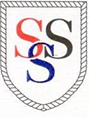 Term 1Term 2Term 3Term 4Term 5Term 6Whole SchoolS.M.S.C.Harvest (Spiritual focus) Macmillan Coffee Morning (Social) 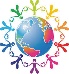 Anti Bullying Week (Social) 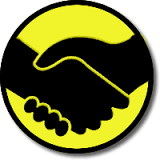 Children in Need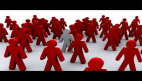 Diwali (Enrichment Day) Online safety day Easter (Spiritual focus and Enrichment day)Fairtrade Fortnight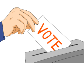 (Moral)Lent (Spiritual)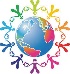 Comic relief Eid (Enrichment Day)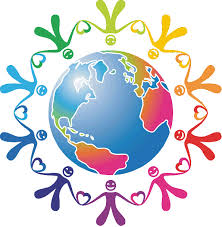 Sports week  WOW ExperiencesAutumn WalkEid enrichment Dino egg findWinter walkChristmas partyMagician Church visitPost a letterPlanetarium visitSpaceship landingSpring walkWorld Book DayScience weekMosque visitGrow a plant Minibeast visitLadybirds/ Butterflies (Insect Lore)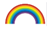 Summer walkPicnic in the park Beach trip- FairhavenEnglishInto my ToyboxThe Colour MonsterThe Odd Egg Harry and the bucketful of dinosaurs Non-chronological report: dinosaurs Festivals and Celebrations
StickmanLost and FoundThe SnowmanNon-fiction: DiwaliRhyme/poetry text: Christmas SongsTo Infinity and BeyondBeegu Mae Among the StarsInformation text: SpaceOnce Upon a TimeJack and the BeanstalkThe Queen’s HatInstruction text: How to grow a beanAnimalsHanda's HenThe Very Busy SpiderNon-fiction: EasterHeroes SupertatoBurglar BillRhyme/ poetry text: SuperwormNon-fiction: Tom Moore (inspirational figure)Texts for enjoymentAutumnBecause of an acornLeaf manSay hello, HedgehogLucy and Tom at schoolAll are welcomeThere is a rainbowFestival of coloursLost in the snowTree: Seasons come, seasons goThe snowflake mistake Secrets of winterThe Way Back HomeHow to Catch a Star
Look up!Shine The skies above my eyesThe man on the moonA Year in NatureOnce upon a raindropDoes the Queen wear her crown in bed?Pussy cat, Pussy cat, where have you been? The Birthday CrownGingerbread manThree Little PigsWe are going on a lion huntTidyThe Variety of LifeCreature FeaturesEaster in RamallahA Very Happy EasterSuperhero GranHats of faithReal SuperheroesCelebration of Key WorkersThe Weather GirlsMaths BaselineNumberMatch & sortCompare amountsRepresenting, composition and comparing to 5MeasureCompare size, mass capacityNumberRepresenting, composition and comparing to 5One more, one lessShapeCirclesTrianglesShapes with 4 sidesMeasureTimeNumberExposure to ZeroRepresenting, comparing, composition of numbers to 10.Number bonds to 10Shape & PatternMatching, sorting & comparing shapesPropeties of regular & irregular 2D shapesProperties of 3D shapesIdentifying and creating 3 step patterns (number, shape, colour)NumberRepresenting, comparing, composition of numbers to 20. Combining two amountsMeasureComparing massComparing capacityNumber Representing, composition, comparing to 20 and beyondNumber patterns beyond 10 Adding moreDoublingTaking awaySpatial ThinkingSpatial reasoning NumberNumber patterns to 20 and beyondEven & oddSharing & groupingReasoning, problem solving & relationshipsSpatial ThinkingSpatial reasoningPSEDBuilding relationships, self regulation and managing self)Daily Key worker timeBe a tryasaurus. All about me, what makes me unique, me and my special people, people who help me, my feelingsDaily Key worker timeWe are all special, we are the same but different, families, homes, friendshipDaily Key worker timeBody safety, medicine safety, safety inside and outdoors, feelings, online safety, helpers.Daily Key worker timeChanging seasons, life cycles, we grow and change too, getting biggerDaily Key worker timeHaving a growth mindset, be a tryasaurus, eat well, get moving, a good night’s sleep. Daily Key worker timeTaking care of each other, my friends, helping others, helping the world, money matter UTWPast and PresentMy family treeToys in the past Black History Month Mae Jemison, Neil Armstong and the moon landings The QueenTom MooreNHS Keyworker superheroes UTWRECulture and communities  Christianity- Harvest-Saying thank you to God at harvest time. Why is the word God so important to Christians?The streets on which we live – housesDaily act of worship Christmas-How do we celebrate Jesus’ birthday? Why do Christians perform Nativity plays at Christmas?Bonfire Night, Remembrance day (Enrichment days)Daily act of worshipEaster – Why do Christians put a cross in the Easter garden?Chinese New Year, Valentines Day, Pancake Day (Enrichment days)Daily act of worshipSpecial peopleDaily act of worship Christianity /Hinduism/ Islam-Which stories and books are special for different people and why?Daily act of worshipChristianity /Hinduism/Islam-Which places are special for different people and why?Daily act of worshipUTW The Natural WorldSeasonal change Summer- AutumnLight and DarkWeekly Forest School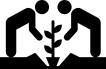 Seasonal change – Autumn – WinterCold climates – Antarctica Changing states – melting & freezing Weekly Forest SchoolSeasonal Change – Winter – SpringLight and DarkWeekly Forest SchoolBeing healthy – food and exerciseWeekly Forest School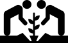 Seasonal change – Spring – SummerPlantsWeekly Forest SchoolAnimals on the Farm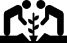 Life cycle of a chicken/butterflyWeekly Forest School TechnologyIdentify technology and develop basic skillsMake use of software, online games and apps Online Safety Computing in the home and other placesControlling ObjectsMaking Presentations- Purple Mash farm animalsUse appropriate internet-based games and activities to support their learningEADCreating with materialsDrawing and Painting Primary and secondary colours.  
Piet Mondrian. Giuseppe ArcimboldoProject - diva lampsDrawing and PaintingOil pastels & smudging Wassily KandinskyJackson PollockProject – Christmas craft for Christmas MarketDigital Art and CollageSpace themePeter Thorpe Project – making a rocketPainting & SculptureSpring theme- SunflowersVincent van GoghProject- Frame making to create own art galleryPrinting & TextilesButterfly themes printingProject – life cycleDigital Art and Food technologyQueen themed digital artAndy WarholProject – fruit saladEAD Being imaginative and expressive Music – counting songs/nursery rhymes/exploring instrumentsExploring dynamics and tempo Let’s Move sessionsChristmas productionMusic – counting songs/nursery rhymes/exploring instrumentsExploring dynamics and tempo Let’s Move sessionsChristmas productionMusic – know the same instrument can make different soundsCreate a simple composition Let’s Move sessionsEaster productionMusic – know the same instrument can make different soundsCreate a simple composition Let’s Move sessionsEaster productionMusic – music and storiesSinging in time Let’s Move sessionsSummer FayreEOY memories productionMusic – music and storiesSinging in time Let’s Move sessionsSummer FayreEOY memories productionP.E.Fundamental Movement baselineRosie’s Walk SpaceCastles  Minibeasts  Superworm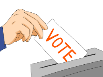 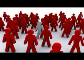 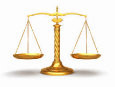 Democracy  Individual liberty    Rule of law     Mutual respectTolerance of those of different faiths & beliefsUse of environmental areaCourageous Advocacy